Ausschreibungstext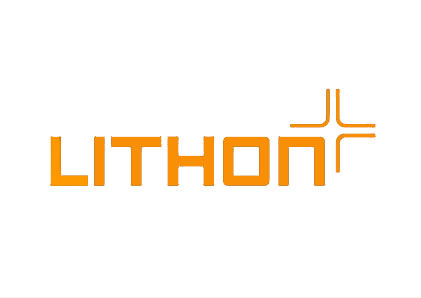 Randbegrenzung aus Bordsteinen herstellen:OmniBord® Plus EH 18 nach DIN EN 1340 Typ IDT  	von Lithonplus oder gleichwertigNachhaltiges, soziales Wirtschaften:Produktionsstandorte müssen mit CSC Gold Standard zertifiziert sein.Die Zertifizierung des „Concrete Sustainability Council“ weist eine umweltfreundliche Produktion von Betonwaren inkl. einer Auditierung der Lieferketten nach. Das CSC-Siegel wird von BREEAM, LEED und der DGNB anerkannt. Charakteristika: 	- Vorsatzbeton mit mindestens 400 kg Zementgehalt/m³			- Unbearbeitete Betonsteinoberfläche (Cassero)	- Gleitwiderstand USRV > 65	- keine seitliche Konizität	- Einstiegshöhe 18 cm (EH 18)	- Oberseitige Minifase (umlaufend)	- (abgesenkte) Profilierung der Oberseite- Busbordstein mit „horizontaler“ Auffahrfläche, ausgerundetem Übergang   zur schrägen Anfahrfläche- Maße nachfolgend gerundetOmniBord® Plus gefertigt nach DIN EN 1340 "Bordsteine aus Beton" und DIN 483 „Bordsteine aus Beton – Formen, Maße, Kennzeichnung“ liefern und fachgerecht in ein Betonfundament versetzen. Hinweistext:  Nachfolgend Normalsteine EH18Normalstein EH18 (LP-Nr. 3383567)
Breite oben:  30 cm; Breite unten:  43 cm       
Bauteilhöhe:  33 cm; Bauteillänge:  100 cm 		
Farbe:    Betonweiß            	Stück: _____	€/Stück: ______________Halbstein EH18 (LP-Nr. 3383568)Breite oben:  30 cm; Breite unten:  43 cm       
Bauteilhöhe:  33 cm; Bauteillänge:  50 cm 		
Farbe:    Betonweiß            		Stück: _____	€/Stück: ______________Hinweistext: Nachfolgend Übergangssteine EH18 auf Anschluss 12 cm „Gerade Spurführung“
geeignet für den Anschluss an Beton-Hochborde 12-15/30 oder 25Übergangsstein rechts „Gerade Spurführung“ 18 auf 12 cm (LP-Nr. 3383569)	Breite oben:  30 cm; Breite unten:  43 cm       
Bauteilhöhe: 33 cm - 27 cm; Bauteillänge:  100 cmFarbe:    Betonweiß          			 Stück: _____	€/Stück: ______________Übergangsstein links „Gerade Spurführung“ 18 auf 12 cm (LP-Nr. 3383570)	Breite oben:  30 cm; Breite unten:  43 cm       
Bauteilhöhe: 33 cm - 27 cm; Bauteillänge:  100 cmFarbe:    Betonweiß          				 Stück: _____	€/Stück: ______________Hinweistext: Nachfolgend Übergangssteine EH18 auf Anschluss 12 cm „Gerade Spurführung Vorderkante bündig VKB“ geeignet für den Anschluss an Beton-Hochborde 12-15/30 oder 25 und für den Anschluss an Rampensteine 12/6 geeignetÜbergangsstein rechts „Gerade Spurführung VKB“ 18 auf 12 cm (LP-Nr. 5003247)	
Breite oben:  30 cm; Breite unten:  43 - 33 cm       
Bauteilhöhe: 33 cm - 27 cm; Bauteillänge:  100 cm
Farbe:    Betonweiß          			 Stück: _____	€/Stück: ______________Übergangsstein links „Gerade Spurführung VKB“ 18 auf 12 cm (LP-Nr. 5003246)	
Breite oben:  30 cm; Breite unten:  43 - 33 cm       
Bauteilhöhe: 33 cm - 27 cm; Bauteillänge:  100 cm
Farbe:    Betonweiß          			 Stück: _____	€/Stück: ______________Hinweistext: Nachfolgend Übergangssteine EH18 auf Anschluss 12 cm „Vorderkante bündig mit Rechtsschwenk“ geeignet für den Anschluss an Beton-Hochborde 12-15/30 oder 25; Kombination mit Rampenstein nur mit rückseitigem Versprung möglich
Übergangsstein rechts „Vorderkante bündig mit Rechtsschwenk“ 18 auf 12 cm(LP-Nr. 3383571)	
Breite oben:  30 cm - 43 cm; Breite unten:  43 cm       
Bauteilhöhe: 33 cm - 27 cm; Bauteillänge:  100 cm
Farbe:    Betonweiß          			 Stück: _____	€/Stück: ______________Übergangsstein links „Vorderkante bündig mit Rechtsschwenk“ 18 auf 12 cm(LP-Nr. 3383572)	
Breite oben:  30 cm - 43 cm; Breite unten:  43 cm       
Bauteilhöhe: 33 cm - 27 cm; Bauteillänge:  100 cm
Farbe:    Betonweiß          				 Stück: _____	€/Stück: ______________Hinweistext: Nachfolgend Übergangssteine EH18 auf Anschluss 15 cm „Gerade Spurführung“
geeignet für den Anschluss an Beton-Hochborde 15-18/30 oder 25Übergangsstein rechts „Gerade Spurführung“ 18 auf 15 cm (LP-Nr. 5000789)	
Breite oben:  30 cm; Breite unten:  43 cm       
Bauteilhöhe: 33 cm - 30 cm; Bauteillänge:  100 cmFarbe:    Betonweiß          			 Stück: _____	€/Stück: ______________Übergangsstein links „Gerade Spurführung“ 18 auf 15 cm (LP-Nr. 5000790)	
Breite oben:  30 cm; Breite unten:  43 cm       
Bauteilhöhe: 33 cm - 30 cm; Bauteillänge:  100 cmFarbe:    Betonweiß          					 Stück: _____	€/Stück: ______________Hinweistext: Nachfolgend Rampensatzsteine für den Anschluss an den „Übergangsstein rechts/links „Gerade Spurführung VKB“ 18 auf 12 cm“ geeignetRampenstein rechts 12 auf 6 cm Anschluss an Rundbord (LP-Nr.  5000842)		
Breite oben:  30 cm; Breite unten:  33 cm       
Bauteilhöhe: 30 cm - 27 cm; Bauteillänge:  100 cm
Farbe:    Betonweiß			 Stück: _____	€/Stück: ______________Rampenstein links 12 auf 6 cm Anschluss an Rundbord (LP-Nr.  5000843 )		
Breite oben:  30 cm; Breite unten:  33 cm       
Bauteilhöhe: 30 cm - 27 cm; Bauteillänge:  100 cm
Farbe:    Betonweiß				 Stück: _____	€/Stück: ______________Rampenstein rechts 6 auf 0 cm (LP-Nr. 5000844)	
Breite oben:  30 cm; Breite unten:  33 cm       
Bauteilhöhe: 24 cm - 18 cm; Bauteillänge:  100 cm
Farbe:    Betonweiß				 Stück: _____	€/Stück: ______________Rampenstein links 6 auf 0 cm (LP-Nr. 5000845)	
Breite oben:  30 cm; Breite unten:  33 cm       
Bauteilhöhe: 24 cm - 18 cm; Bauteillänge:  100 cm
Farbe:    Betonweiß				 Stück: _____	€/Stück: ______________Hinweistext: Nachfolgend Distanzfugenscheibe EH18Distanzfugenscheiben (weiß) EH18 (LP-Nr. 61038398)Mit ausgesparten Kanten (unten 20 mm/ hinten 5 mm)50 x 43,5/33 x 0,5		Stück: _____	€/Stück: ______________Stk. ______		Einheitspreis €/Stk: _________		Gesamtbetrag €: ______Einbaubeschreibung: Bordsteine nach DIN 18318 höhen- und fluchtgerecht mit einer 5 cm Mörtelschicht (Zwischenschicht) auf ein mindestens 20 cm dickes, frostsicher gegründetes Betonfundament aus C 20/25 mit Haftschlämme versetzen. Mörtelbettung 5 cm zum Ausgleich konstruktiver Toleranzen der SteineFugen verfüllen mit trass- und kunststoffmodifizierter, hydraulisch gebundener Werksmörtelmischung NBM 4 D Druckfestigkeit > 35 N/mm², Haftzug > 1,5 N/mm² im Mittel, Wasserdurchlässigkeit > 2,5 x 10-4 m/sDer Fundamentbeton ist zu verdichten und muss nach 28 Tagen eine Druckfestigkeit von > 12 N/mm² (Bohrkern) aufweisen. Sollten in Rücksprache mit dem AG Betone mit einer Festigkeit < C 20/25 eingesetzt werden, muss vom Auftragnehmer ein Festigkeitsnachweis am Bohrkern (3 Proben/ 1000 lfm) erfolgen. Die Bohrpunkte werden von der Bauleitung festgelegt. Die Rückenstütze ist bis 1/3 unter der Oberkante der Einfassung herzustellen. Rückenstütze ist zu schalen und mindestens 15 cm dick auszuführen. Der Beton der Rückenstütze ist zu verdichten. Fugenbreite 4 +/- 2 mm (passend auf Fugenscheibe ca. 5-6 mm abstimmen)Bei fußläufigen Bereichen können in Rücksprache mit der Bauleitung abweichende Fundamentmaße vereinbart werden. Lithonplus GmbH & Co. KG		Zentrale Lingenfeld:	Karl-Lösch-Straße 3 	67360 Lingenfeld		Telefon: 06344/949-0		Telefax: 06344/949-125	